ACIP de 2022-2023ACIP de 2022-2023ACIP de 2022-2023ACIP de 2022-2023Prattville Kindergarten SchoolPrattville Kindergarten SchoolPrattville Kindergarten SchoolPrattville Kindergarten SchoolPrattville Kindergarten SchoolPrattville Kindergarten SchoolPrattville Kindergarten SchoolPrattville Kindergarten SchoolPrattville Kindergarten SchoolPrattville Kindergarten SchoolPrattville Kindergarten SchoolPrattville Kindergarten SchoolPrattville Kindergarten SchoolPrattville Kindergarten SchoolPrattville Kindergarten SchoolPrattville Kindergarten SchoolPrattville Kindergarten SchoolPrattville Kindergarten SchoolPrattville Kindergarten SchoolPrattville Kindergarten SchoolVisiónVisiónVisiónMisiónMisiónMisiónMisiónMisiónCreenciasCreencias"Promover el condado de Autauga hoy y mañana, juntos""Promover el condado de Autauga hoy y mañana, juntos""Promover el condado de Autauga hoy y mañana, juntos""Promover el condado de Autauga hoy y mañana, juntos""Promover el condado de Autauga hoy y mañana, juntos"La misión de Prattville Kindergarten School es proporcionar un entorno de aprendizaje inclusivo, creativo, diverso y seguro que desarrolle positivamente al niño en su totalidad.La misión de Prattville Kindergarten School es proporcionar un entorno de aprendizaje inclusivo, creativo, diverso y seguro que desarrolle positivamente al niño en su totalidad.La misión de Prattville Kindergarten School es proporcionar un entorno de aprendizaje inclusivo, creativo, diverso y seguro que desarrolle positivamente al niño en su totalidad.La misión de Prattville Kindergarten School es proporcionar un entorno de aprendizaje inclusivo, creativo, diverso y seguro que desarrolle positivamente al niño en su totalidad.La misión de Prattville Kindergarten School es proporcionar un entorno de aprendizaje inclusivo, creativo, diverso y seguro que desarrolle positivamente al niño en su totalidad.La misión de Prattville Kindergarten School es proporcionar un entorno de aprendizaje inclusivo, creativo, diverso y seguro que desarrolle positivamente al niño en su totalidad.La misión de Prattville Kindergarten School es proporcionar un entorno de aprendizaje inclusivo, creativo, diverso y seguro que desarrolle positivamente al niño en su totalidad.Creemos que todos los estudiantes pueden aprender si se les ofrecen oportunidades equitativas. Es nuestra responsabilidad preparar a los estudiantes para el futuro y proporcionar un entorno de aprendizaje seguro y protegido.Creemos que todos los estudiantes pueden aprender si se les ofrecen oportunidades equitativas. Es nuestra responsabilidad preparar a los estudiantes para el futuro y proporcionar un entorno de aprendizaje seguro y protegido.Creemos que todos los estudiantes pueden aprender si se les ofrecen oportunidades equitativas. Es nuestra responsabilidad preparar a los estudiantes para el futuro y proporcionar un entorno de aprendizaje seguro y protegido.Creemos que todos los estudiantes pueden aprender si se les ofrecen oportunidades equitativas. Es nuestra responsabilidad preparar a los estudiantes para el futuro y proporcionar un entorno de aprendizaje seguro y protegido.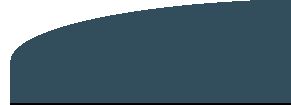 Plan de estudios y
enseñanzaPlan de estudios y
enseñanzaPlan de estudios y
enseñanzaPlan de estudios y
enseñanzaPlan de estudios y
enseñanzaPlan de estudios y
enseñanza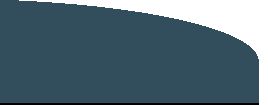 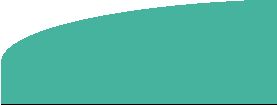 Ambiente y cultura
escolarAmbiente y cultura
escolarAmbiente y cultura
escolarAmbiente y cultura
escolarAmbiente y cultura
escolar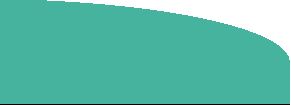 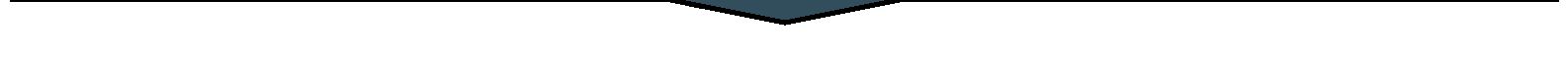 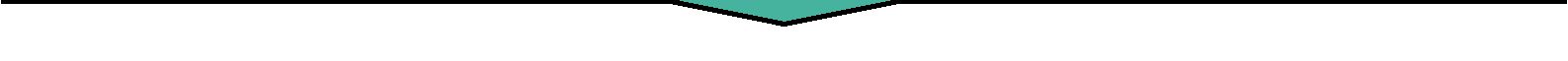 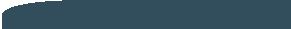 ObjetivosObjetivosObjetivosObjetivosObjetivosObjetivos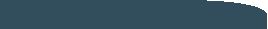 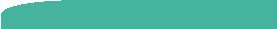 ObjetivosObjetivosObjetivosObjetivosObjetivos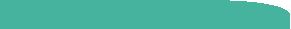 • Mejorar el rendimiento estudiantil en Lectura y Matemáticas como lo demuestra el 75 % de los estudiantes con puntuaciones de referencia en la evaluación STAR de Alfabetización Temprana y Matemáticas de abril.• Mejorar el rendimiento estudiantil en Lectura y Matemáticas como lo demuestra el 75 % de los estudiantes con puntuaciones de referencia en la evaluación STAR de Alfabetización Temprana y Matemáticas de abril.• Mejorar el rendimiento estudiantil en Lectura y Matemáticas como lo demuestra el 75 % de los estudiantes con puntuaciones de referencia en la evaluación STAR de Alfabetización Temprana y Matemáticas de abril.• Mejorar el rendimiento estudiantil en Lectura y Matemáticas como lo demuestra el 75 % de los estudiantes con puntuaciones de referencia en la evaluación STAR de Alfabetización Temprana y Matemáticas de abril.• Mejorar el rendimiento estudiantil en Lectura y Matemáticas como lo demuestra el 75 % de los estudiantes con puntuaciones de referencia en la evaluación STAR de Alfabetización Temprana y Matemáticas de abril.• Mejorar el rendimiento estudiantil en Lectura y Matemáticas como lo demuestra el 75 % de los estudiantes con puntuaciones de referencia en la evaluación STAR de Alfabetización Temprana y Matemáticas de abril.• Mejorar el rendimiento estudiantil en Lectura y Matemáticas como lo demuestra el 75 % de los estudiantes con puntuaciones de referencia en la evaluación STAR de Alfabetización Temprana y Matemáticas de abril.• Mejorar el rendimiento estudiantil en Lectura y Matemáticas como lo demuestra el 75 % de los estudiantes con puntuaciones de referencia en la evaluación STAR de Alfabetización Temprana y Matemáticas de abril.• Mejorar el rendimiento estudiantil en Lectura y Matemáticas como lo demuestra el 75 % de los estudiantes con puntuaciones de referencia en la evaluación STAR de Alfabetización Temprana y Matemáticas de abril.• Mejorar el rendimiento estudiantil en Lectura y Matemáticas como lo demuestra el 75 % de los estudiantes con puntuaciones de referencia en la evaluación STAR de Alfabetización Temprana y Matemáticas de abril.• Mejorar la cultura escolar para impactar positivamente el rendimiento estudiantil• Mejorar la cultura escolar para impactar positivamente el rendimiento estudiantil• Mejorar la cultura escolar para impactar positivamente el rendimiento estudiantil• Mejorar la cultura escolar para impactar positivamente el rendimiento estudiantil• Mejorar la cultura escolar para impactar positivamente el rendimiento estudiantil• Mejorar la cultura escolar para impactar positivamente el rendimiento estudiantil• Mejorar la cultura escolar para impactar positivamente el rendimiento estudiantil• Mejorar la cultura escolar para impactar positivamente el rendimiento estudiantil• Mejorar la cultura escolar para impactar positivamente el rendimiento estudiantil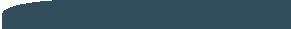 Iniciativas críticasIniciativas críticasIniciativas críticasIniciativas críticasIniciativas críticasIniciativas críticas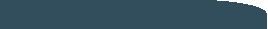 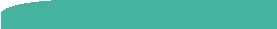 Iniciativas críticasIniciativas críticasIniciativas críticasIniciativas críticasIniciativas críticas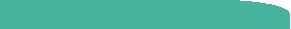 • Implementar estrategias de enseñanza altamente efectivas• Implementar un desarrollo profesional eficaz para los maestros• Utilizar tecnologías para la comunicación, educación, refuerzo de habilidades y evaluación• Implementar estrategias de enseñanza altamente efectivas• Implementar un desarrollo profesional eficaz para los maestros• Utilizar tecnologías para la comunicación, educación, refuerzo de habilidades y evaluación• Implementar estrategias de enseñanza altamente efectivas• Implementar un desarrollo profesional eficaz para los maestros• Utilizar tecnologías para la comunicación, educación, refuerzo de habilidades y evaluación• Implementar estrategias de enseñanza altamente efectivas• Implementar un desarrollo profesional eficaz para los maestros• Utilizar tecnologías para la comunicación, educación, refuerzo de habilidades y evaluación• Implementar estrategias de enseñanza altamente efectivas• Implementar un desarrollo profesional eficaz para los maestros• Utilizar tecnologías para la comunicación, educación, refuerzo de habilidades y evaluación• Implementar estrategias de enseñanza altamente efectivas• Implementar un desarrollo profesional eficaz para los maestros• Utilizar tecnologías para la comunicación, educación, refuerzo de habilidades y evaluación• Implementar estrategias de enseñanza altamente efectivas• Implementar un desarrollo profesional eficaz para los maestros• Utilizar tecnologías para la comunicación, educación, refuerzo de habilidades y evaluación• Implementar estrategias de enseñanza altamente efectivas• Implementar un desarrollo profesional eficaz para los maestros• Utilizar tecnologías para la comunicación, educación, refuerzo de habilidades y evaluación• Implementar estrategias de enseñanza altamente efectivas• Implementar un desarrollo profesional eficaz para los maestros• Utilizar tecnologías para la comunicación, educación, refuerzo de habilidades y evaluación• Implementar estrategias de enseñanza altamente efectivas• Implementar un desarrollo profesional eficaz para los maestros• Utilizar tecnologías para la comunicación, educación, refuerzo de habilidades y evaluaciónAbordar los problemas de asistencia de los estudiantes y el personalAbordar el aumento de la disciplina estudiantil y las necesidades socioemocionalesEducar e involucrar activamente a los padres y la comunidad en el proceso educativoAbordar los problemas de seguridad para garantizar un entorno de aprendizaje seguroAlentar y aumentar las oportunidades para la colaboración de los maestrosAbordar los problemas de asistencia de los estudiantes y el personalAbordar el aumento de la disciplina estudiantil y las necesidades socioemocionalesEducar e involucrar activamente a los padres y la comunidad en el proceso educativoAbordar los problemas de seguridad para garantizar un entorno de aprendizaje seguroAlentar y aumentar las oportunidades para la colaboración de los maestrosAbordar los problemas de asistencia de los estudiantes y el personalAbordar el aumento de la disciplina estudiantil y las necesidades socioemocionalesEducar e involucrar activamente a los padres y la comunidad en el proceso educativoAbordar los problemas de seguridad para garantizar un entorno de aprendizaje seguroAlentar y aumentar las oportunidades para la colaboración de los maestrosAbordar los problemas de asistencia de los estudiantes y el personalAbordar el aumento de la disciplina estudiantil y las necesidades socioemocionalesEducar e involucrar activamente a los padres y la comunidad en el proceso educativoAbordar los problemas de seguridad para garantizar un entorno de aprendizaje seguroAlentar y aumentar las oportunidades para la colaboración de los maestrosAbordar los problemas de asistencia de los estudiantes y el personalAbordar el aumento de la disciplina estudiantil y las necesidades socioemocionalesEducar e involucrar activamente a los padres y la comunidad en el proceso educativoAbordar los problemas de seguridad para garantizar un entorno de aprendizaje seguroAlentar y aumentar las oportunidades para la colaboración de los maestrosAbordar los problemas de asistencia de los estudiantes y el personalAbordar el aumento de la disciplina estudiantil y las necesidades socioemocionalesEducar e involucrar activamente a los padres y la comunidad en el proceso educativoAbordar los problemas de seguridad para garantizar un entorno de aprendizaje seguroAlentar y aumentar las oportunidades para la colaboración de los maestrosAbordar los problemas de asistencia de los estudiantes y el personalAbordar el aumento de la disciplina estudiantil y las necesidades socioemocionalesEducar e involucrar activamente a los padres y la comunidad en el proceso educativoAbordar los problemas de seguridad para garantizar un entorno de aprendizaje seguroAlentar y aumentar las oportunidades para la colaboración de los maestrosAbordar los problemas de asistencia de los estudiantes y el personalAbordar el aumento de la disciplina estudiantil y las necesidades socioemocionalesEducar e involucrar activamente a los padres y la comunidad en el proceso educativoAbordar los problemas de seguridad para garantizar un entorno de aprendizaje seguroAlentar y aumentar las oportunidades para la colaboración de los maestrosAbordar los problemas de asistencia de los estudiantes y el personalAbordar el aumento de la disciplina estudiantil y las necesidades socioemocionalesEducar e involucrar activamente a los padres y la comunidad en el proceso educativoAbordar los problemas de seguridad para garantizar un entorno de aprendizaje seguroAlentar y aumentar las oportunidades para la colaboración de los maestros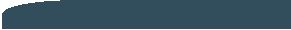 Medidas claveMedidas claveMedidas claveMedidas claveMedidas claveMedidas clave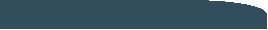 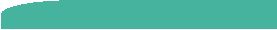 Medidas claveMedidas claveMedidas claveMedidas claveMedidas clave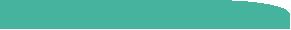 • Evaluación STAR de Alfabetización Temprana y Matemáticas• Lista de verificación del boletín de calificaciones del condado de Autauga• Evaluación STAR de Alfabetización Temprana y Matemáticas• Lista de verificación del boletín de calificaciones del condado de Autauga• Evaluación STAR de Alfabetización Temprana y Matemáticas• Lista de verificación del boletín de calificaciones del condado de Autauga• Evaluación STAR de Alfabetización Temprana y Matemáticas• Lista de verificación del boletín de calificaciones del condado de Autauga• Evaluación STAR de Alfabetización Temprana y Matemáticas• Lista de verificación del boletín de calificaciones del condado de Autauga• Evaluación STAR de Alfabetización Temprana y Matemáticas• Lista de verificación del boletín de calificaciones del condado de Autauga• Evaluación STAR de Alfabetización Temprana y Matemáticas• Lista de verificación del boletín de calificaciones del condado de Autauga• Evaluación STAR de Alfabetización Temprana y Matemáticas• Lista de verificación del boletín de calificaciones del condado de Autauga• Evaluación STAR de Alfabetización Temprana y Matemáticas• Lista de verificación del boletín de calificaciones del condado de Autauga• Evaluación STAR de Alfabetización Temprana y Matemáticas• Lista de verificación del boletín de calificaciones del condado de AutaugaEvaluación STAR de Alfabetización Temprana y MatemáticasLista de verificación del boletín de calificaciones del condado de AutaugaEvaluación STAR de Alfabetización Temprana y MatemáticasLista de verificación del boletín de calificaciones del condado de AutaugaEvaluación STAR de Alfabetización Temprana y MatemáticasLista de verificación del boletín de calificaciones del condado de AutaugaEvaluación STAR de Alfabetización Temprana y MatemáticasLista de verificación del boletín de calificaciones del condado de AutaugaEvaluación STAR de Alfabetización Temprana y MatemáticasLista de verificación del boletín de calificaciones del condado de AutaugaEvaluación STAR de Alfabetización Temprana y MatemáticasLista de verificación del boletín de calificaciones del condado de AutaugaEvaluación STAR de Alfabetización Temprana y MatemáticasLista de verificación del boletín de calificaciones del condado de AutaugaEvaluación STAR de Alfabetización Temprana y MatemáticasLista de verificación del boletín de calificaciones del condado de AutaugaEvaluación STAR de Alfabetización Temprana y MatemáticasLista de verificación del boletín de calificaciones del condado de Autauga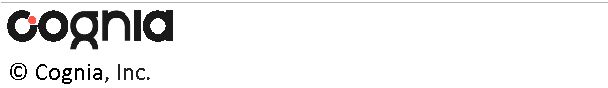 Mapa estratégicoMapa estratégicoMapa estratégicoMapa estratégicoMapa estratégicoMapa estratégicoMapa estratégicoMapa estratégicoMapa estratégicoMapa estratégicoMapa estratégicoMapa estratégicoPágina 1 de 2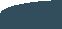 Medidas claveMedidas claveMedidas clave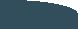 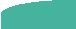 Medidas claveMedidas claveMedidas clave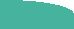 • Rúbrica de redacción de Prattville Kindergarten School (PKS)• STAR de Lectura, datos de CBM• Resultados de los datos de los recorridos• Planes de lecciones• Hojas de registro y agendas de PD• Resultados de la evaluación y la observación del maestro• Informes de uso del programa• Informes de Remind• Rúbrica de redacción de Prattville Kindergarten School (PKS)• STAR de Lectura, datos de CBM• Resultados de los datos de los recorridos• Planes de lecciones• Hojas de registro y agendas de PD• Resultados de la evaluación y la observación del maestro• Informes de uso del programa• Informes de Remind• Rúbrica de redacción de Prattville Kindergarten School (PKS)• STAR de Lectura, datos de CBM• Resultados de los datos de los recorridos• Planes de lecciones• Hojas de registro y agendas de PD• Resultados de la evaluación y la observación del maestro• Informes de uso del programa• Informes de Remind• Rúbrica de redacción de Prattville Kindergarten School (PKS)• STAR de Lectura, datos de CBM• Resultados de los datos de los recorridos• Planes de lecciones• Hojas de registro y agendas de PD• Resultados de la evaluación y la observación del maestro• Informes de uso del programa• Informes de Remind• Rúbrica de redacción de Prattville Kindergarten School (PKS)• STAR de Lectura, datos de CBM• Resultados de los datos de los recorridos• Planes de lecciones• Hojas de registro y agendas de PD• Resultados de la evaluación y la observación del maestro• Informes de uso del programa• Informes de Remind• Rúbrica de redacción de PKS• STAR de Lectura, datos de CBM• Informes de asistencia de PowerSchool• Registros y agendas de reuniones del equipo de asistencia• Derivaciones al consejero• Informes de SIR• Informes de incidentes estudiantiles de PowerSchool• Hojas de objetivos de comportamiento semanales• Registros y reuniones del Equipo de Comportamiento Positivo• Registros y agendas de desarrollo profesional• Hojas de registro de los padres/la comunidad• Observaciones• Invitaciones/comunicación• Registros y agendas del Equipo de Participación de los Padres• Registros y agendas del Equipo de Seguridad• Documentación de NSide• Plan de seguridad escolar• Resultados de los datos de los recorridos• Planes de lecciones• Resultados de la evaluación y la observación del maestro• Hojas de registro y agendas• Rúbrica de redacción de PKS• STAR de Lectura, datos de CBM• Informes de asistencia de PowerSchool• Registros y agendas de reuniones del equipo de asistencia• Derivaciones al consejero• Informes de SIR• Informes de incidentes estudiantiles de PowerSchool• Hojas de objetivos de comportamiento semanales• Registros y reuniones del Equipo de Comportamiento Positivo• Registros y agendas de desarrollo profesional• Hojas de registro de los padres/la comunidad• Observaciones• Invitaciones/comunicación• Registros y agendas del Equipo de Participación de los Padres• Registros y agendas del Equipo de Seguridad• Documentación de NSide• Plan de seguridad escolar• Resultados de los datos de los recorridos• Planes de lecciones• Resultados de la evaluación y la observación del maestro• Hojas de registro y agendas• Rúbrica de redacción de PKS• STAR de Lectura, datos de CBM• Informes de asistencia de PowerSchool• Registros y agendas de reuniones del equipo de asistencia• Derivaciones al consejero• Informes de SIR• Informes de incidentes estudiantiles de PowerSchool• Hojas de objetivos de comportamiento semanales• Registros y reuniones del Equipo de Comportamiento Positivo• Registros y agendas de desarrollo profesional• Hojas de registro de los padres/la comunidad• Observaciones• Invitaciones/comunicación• Registros y agendas del Equipo de Participación de los Padres• Registros y agendas del Equipo de Seguridad• Documentación de NSide• Plan de seguridad escolar• Resultados de los datos de los recorridos• Planes de lecciones• Resultados de la evaluación y la observación del maestro• Hojas de registro y agendas• Rúbrica de redacción de PKS• STAR de Lectura, datos de CBM• Informes de asistencia de PowerSchool• Registros y agendas de reuniones del equipo de asistencia• Derivaciones al consejero• Informes de SIR• Informes de incidentes estudiantiles de PowerSchool• Hojas de objetivos de comportamiento semanales• Registros y reuniones del Equipo de Comportamiento Positivo• Registros y agendas de desarrollo profesional• Hojas de registro de los padres/la comunidad• Observaciones• Invitaciones/comunicación• Registros y agendas del Equipo de Participación de los Padres• Registros y agendas del Equipo de Seguridad• Documentación de NSide• Plan de seguridad escolar• Resultados de los datos de los recorridos• Planes de lecciones• Resultados de la evaluación y la observación del maestro• Hojas de registro y agendas• Rúbrica de redacción de PKS• STAR de Lectura, datos de CBM• Informes de asistencia de PowerSchool• Registros y agendas de reuniones del equipo de asistencia• Derivaciones al consejero• Informes de SIR• Informes de incidentes estudiantiles de PowerSchool• Hojas de objetivos de comportamiento semanales• Registros y reuniones del Equipo de Comportamiento Positivo• Registros y agendas de desarrollo profesional• Hojas de registro de los padres/la comunidad• Observaciones• Invitaciones/comunicación• Registros y agendas del Equipo de Participación de los Padres• Registros y agendas del Equipo de Seguridad• Documentación de NSide• Plan de seguridad escolar• Resultados de los datos de los recorridos• Planes de lecciones• Resultados de la evaluación y la observación del maestro• Hojas de registro y agendas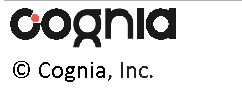 Mapa estratégicoMapa estratégicoMapa estratégicoMapa estratégicoMapa estratégicoPágina 2 de 2